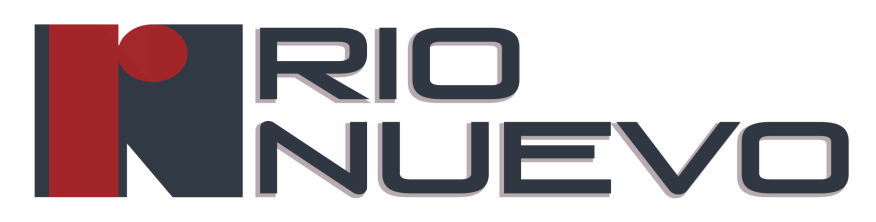 ADDENDUM #1	REQUEST FORSTATEMENTS OF QUALIFICATIONSThe changes are highlighted.ADDENDUM #1	REQUEST FORSTATEMENTS OF QUALIFICATIONSThe changes are highlighted.ADDENDUM #1	REQUEST FORSTATEMENTS OF QUALIFICATIONSThe changes are highlighted.Rio Nuevo Multipurpose Facilities District400 West Congress, Suite 152Tucson, Arizona  85701Rio Nuevo Multipurpose Facilities District400 West Congress, Suite 152Tucson, Arizona  85701Rio Nuevo Multipurpose Facilities District400 West Congress, Suite 152Tucson, Arizona  85701SOLICITATION INFORMATION AND SELECTION SCHEDULESOLICITATION INFORMATION AND SELECTION SCHEDULESOLICITATION INFORMATION AND SELECTION SCHEDULEDistrict Solicitation Number:RN TCC 2018-12-19RN TCC 2018-12-19District Solicitation Title:Tucson Convention Center Ice Rink Refrigeration System Renovation Design-BuildTucson Convention Center Ice Rink Refrigeration System Renovation Design-BuildRelease Date:December 20, 2018December 20, 2018NON-MANDATORYPre-Submittal Conference:Inquiry and Response:January 3, 2019 10:00 a.m.Tucson Convention CenterApache/Cochise Meeting Rooms260 South Church AvenueTucson, Arizona  85701An Inquiry regarding availability of drawings and plans for the Ice Rink Project (existing and proposed), and the District’s Response including a download link for as-builts of the existing Ice Rink, have been posted at www.rionuevo-tucson.org .  Proposers are encouraged to view the as-builts prior to the Pre-Submittal Conference.January 3, 2019 10:00 a.m.Tucson Convention CenterApache/Cochise Meeting Rooms260 South Church AvenueTucson, Arizona  85701An Inquiry regarding availability of drawings and plans for the Ice Rink Project (existing and proposed), and the District’s Response including a download link for as-builts of the existing Ice Rink, have been posted at www.rionuevo-tucson.org .  Proposers are encouraged to view the as-builts prior to the Pre-Submittal Conference.Final Date for Inquiries:January 8, 2019January 8, 2019SOQ Due Date and Time:January 15, 20194:00 p.m. (local time, Tucson, Arizona)January 15, 20194:00 p.m. (local time, Tucson, Arizona)Letters to Final Listed Firms:January 18, 2019January 18, 2019Oral Interviews:Week of January 21, 2019Week of January 21, 2019Anticipated Agreement Start Date:January 28, 2019January 28, 2019Procurement Administrator:Brandi Haga-Blackman  brandihb@rionuevo-tucson.org 520-623-7336*	The District reserves the right to amend the solicitation schedule as necessary.*	The District reserves the right to amend the solicitation schedule as necessary.*	The District reserves the right to amend the solicitation schedule as necessary.